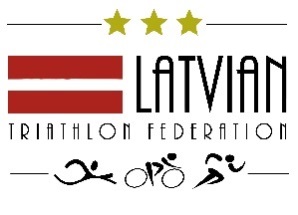 Latvijas Triatlona federācija, Vienotais Reģ. Nr. 40008024242,Ganību dambis 25d, Rīga, LV-1005, Latvija, Tālr. +371 29676719BIEDRĪBAS “LATVIJAS TRIATLONA FEDERĀCIJA” VALDES SĒDES PROTOKOLS2021. gada 11. jūnijs                                                            			Nr.6/2021Biedrības “Latvijas Triatlona Federācija” (turpmāk – LTF) Valdes sēde norisinās attālināti, videokonferences režīmā, Zoom platformā.Sēdes sākums plkst. 14:00. Protokolē LTF Prezidents : Aigars Strauss / Darba kārtība:Par Valdes sēdes protokol apstiprināšanu				A. Strauss Informācija par treneru tikšanos Zoom platformā			M. Liepa Finanses par maiju, budžets						A. StraussStarptautisko sacensību apmeklējums un finansējums		A. StraussA. Strauss Rīgas Triatlons 2021					A. StraussApkārtraksts								S. Strakša Informācija / dažādi							VisiNākošās Valdes sēdes datums						A. StraussA. Strauss:  Apsveicam Māri Liepu un viņa dēlu un audzēkni Artūru Liepu ar lielisko sasniegumu Dņipro.  Izskatās, ka Dņipro mums veiksmīga, jo tagad šeit ir uzvaras Danielai Leitānei un arī Artūram Liepam. Lepojamies. Aigars Strauss:   Valdes sēde ir lemttiesīga, jo piedalās 6 Valdes locekļi.SAPULCE Par 12.05.2021.Valdes sēdes protokolu apstiprināšanuA. Strauss: informē, ka iepriekšējās Valdes sēdes protokols bija izsūtīts un iebildes nav saņemtas. Lūdz balsot par apstiprināšanu.Balsojums : visi par (Par:6; Pret:0)Informācija par treneru tikšanos Zoom platformāM.Liepa: informē - notika trešā treneru sanāksme Zoom platformā, kurā piedalījās  6 dalībnieki. Sanāksmē tika apspriests  nolikums par jauniešiem dalībai Triathlon Youth Championships Festival Alanya, kas notiks Turcijā laika posmā no 2021. gada 30. septembra līdz 3. oktobrim 30.09 - 03-10.2021. Pēc diskusijas tika izstrādāti atlases kritērijiA. Strauss: bija ierosinājums , ka tiek noteikts arī princips, kā tiek atlasīts treneris, kas brauc līdzi.A. Levša:  Kam vairāk audzēkņu, bet ja vienādi, tad kuram audzēknim augstāks punktu skaits.M. Liepa: informē par atlases kritērijiem jauniešiem uz Triathlon Youth Championships Festival Alanya. Latvijas labāko triatlonistu atlase, kas dzimuši no 2004-2006. gadam (jaunieši)*, uz Triathlon Youth Championships Festival Alanya, kas notiksies no 30.09 - 03-10.2021 Alanya, Turcija notiks pēc principa 3 sacensības, 2 labākās no tām iet ieskaitē. Tiks atlasīti 2+1(rezerve) labākie jaunieši un 2+1(rezerve) labākās jaunietes, kas piedalīsies šinīs sacensībās ar mērķi startēt individuāli un jauktajā stafetē. Viens treneris uz komandu, tiks izvēlēts pēc principa, kuram vairāk audzēkņu, ja vairākiem treneriem būs vienāds audzēkņu skaits, brauc tas treneris, kura sportistam vairāk punktu pēc divām labākajām sacensībām. Braucienu atlasītajiem sportistiem un trenerim finansē federācija no gada budžeta.Distance: 375m-10km-2,5kmAtlases sacensības: 25.07.21.  Baltijas čempionāts Rummu, Igaunija                                  08.08.21. Rīgas triatlons, Latvija                                  22.08.21. Karksi-Nuia triatlons, IgaunijaA. Strauss: ierosina balsot.Balsojums:  Visi par (Par:6; Pret:0)M. Liepa: informē, ka ir saņemts priekšlikums no Igaunijas piedalīties treniņnometnē pirms Rummu.  Vidējās izmaksa 25 Euro dienā.  Pirmdien notiks tikšanās Zoom platformā,  organizators no igauņu puses tiks satikts Kitzbhule, kad tiks precizēti noteikumi, vecuma grupas. Pēc tam būs skaidri noteikumi.A. Zariņš: norāda, ka šī treniņnometne ir pašfinansēšanas pasākums un ir jāpiedāvā sportistiem un viņu klubiem.Valde pieņem zināšanaiFinanses par maiju , plāns uz jūniju, budžets	A. Strauss: informē, ka visiem nosūtīts maija  rezultātu un plānotās finanšu plūsmas jūnijam . Plānotie izdevumi maija bija  5599 Euro , bet pēc fakta  - 4585 Euro.   Esam veikuši visus ikmēneša maksājumus. Veiktas apmaksas par braucienu uz Olštinu un daļēji par Dņipro. Veikti visi regulārie maksājumi. Jūnijā  izdevumi plānoti 8000 Euro, jo būs jāveic atlikušie  maksājumi par braucienu Dņipro un jāsedz izmaksas par Kitzbuhle . I. Gucanovičs: jautā  par atbalstu klubiem un sportistiem. A. Levša:  jūnijā būs jau mazāk izmaksas par baseiniem.A. Zariņš: Atstājam 500 Euro šiem izdevumiem plānotajā izdevumu daļā. Ja būs mazāk iztērēts , varēsim novirzīt naudu citiem maksājumiem.Valde pieņem zināšanaiStarptautisko sacensību apmeklējums un finansējums		A. Strauss: vēlos informēt un atkārtojos, ka jāņem vērā, ka mums par 14 000 Euro samazinājies finansējums no LOK un sastāda 6000 Euro.  Jāmeklē papildus atbalsts no sponsoriem un pašvaldībām.Tāpēc vēl rūpīgāk jāplāno nākošo starptautisko startu un dalībnieku sastāvs, kas brauc uz šīm sacensībām.  Tiko paši nobalsojām, ka sedzam izmaksas Alanya.Aicinātu Treneru padomi rūpīgi izvērtēt katru sacensību apmeklējumu un iespējas piesaistīt finanses. Uz Kitzbuhle kā pāŗtikas atbalstītāji būs Nākotne, Milzu, Aloja, Kronis, Valmiermuiža, Lāči un ceram, ka ar pārtiku atbalstīs kopā Vācijas Latviešu veikals  Bad Tolz  Sandra Balcere un freshlatvia.com no Dānijas.Plānojam pārrunāt ar treneriem starptautisko sacensību plānu un finansēšanas modeļus pēc startiem Kitzbuhle.Rīgas Triatlons 2021 	A. Strauss: informē, ka šodien 11.06 notika saruna ar ETU par Rīgas Triatlonu. Viņu ieteikums koncentrēties vienai dienai un individuālām sacensībām uz 08.08.2021 . Līdz 18.06 LTF jāiesniedz informācija un jāveic pirmais maksājums.Mums jāveic katram sportistam antigēna tests.  Maksimālā dalības nauda, ko var prasīt no ETU kausa dalībnieka 80 Euro.A. Strauss: informē, ka tiek gaidīts apstiprinājumu no LSFP par piešķirto summu. Esam sākuši apzināt potenciālos atbalstītājus. Sagatavotie piedāvājumi, veiktas mutiskās pārunas.  Aicinu Valdes locekļus izvērtēt un izskatīt iespēju piesaistīt atbalstītājus, brīvprātīgos Rīgas Triatlonam 2021. Valde pieņem zināšanaiA. Strauss: informē, ka ir uzrunāta Sintija Strakša, lai būtu par Rīgas Triatlons direktori. Jānodrošina sarakste, komunikācija un koordinēja. Vai normatīvo aktu regulējums mums ļaus arī līdzorganizēt vecuma grupu startus.I. Gucanovičs: Vai Sintijai ir pieredze ?A. Zariņš: Pēdējos divus gadus Sintija ir bijusi iesaistīta Rīgas Triatlons 2019  un 2020 visā organizēšanas procesā.A. Strauss: Sintijai ir laba pieredze, lieliskas valodas zināšanas. Šis ir starptautisks pasākums, kas tiks organizēts Covid - 19 laikā. Man ir laba sapratne ar Sintiju, tāpēc  aicinu Valdi atbalstīt Sintijas kandidatūru.S. Strakša: Piekrītu kandidēt.Balsojums:  Visi par  (Par:6; Pret:0)Apkārtraksts		S. Strakša:  informē, ka apkārtraksts tiks sagatavots un izsūtīts Valdei  papildināšanai, bet pēc tam izsūtīts - adresātiem.Valde pieņem zināšanaiDažādi A MK 508 noteikumos A. Strauss: informē, ka klubiem tika izsūtīts aicinājums  iesniegt papildinājumus  vai ieteikt grozījumus Ministru kabineta 2017. gada 29. augusta noteikumos Nr. 508 “Kārtība, kādā valsts finansē profesionālās ievirzes sporta izglītības programmas”.  Saņemts viens ieteikums no Kārļa Kalniņa.  Principā apmierina esošais regulējums, bet jāprecizē viens punkts par papildus treneri. Nākošajā nedēļā iesniegsim Izglītības un zinātnes ministrijā.Valde pieņem zināšanaiPar Vaidavas triatlonuA. Strauss: informē, ka normatīvai regulējums no 15.06 paredz, ka var tikt organizētas sacensības līdz 300 dalībniekiem, ieskaitot personālu.  Tas nozīmē, ka teorētiski var rīkot Vaidavas triatlonu 4.07.2021 ar 260 dalībniekiem.   Rīt 12.06. tiks izsūtītas vēstules Kocēnu novada domei un visām saskaņošanas institūcijām un potenciālajiem atbalstītājiem. Sacensību formāts un trases paliks tādas pašas ka 2020. gadā.  Gaidām apstiprinājumus, lai nolikumu var arī ievietot LTF tīmekļvietnē triatlons.lv.Valde pieņem zināšanaiKrostriatlons seriāls Milzkalnē.A. Strauss: informē, ka panākta mutiska un praktiska vienošanās ar SK “Brīvsolis” par 5 krostriatlona posmu organizēšanu projekta Katram viens triatlona ietvaros Milzkalnē. Valde pieņem zināšanaiNākošās Valdes sēdes datums A. Strauss: informē, ka nākamā valdes sēde notiks 15.07.2021 plkst. 14:00 Valdes sēdes darba kārtība ir izskatīta, un valdes sēde tiek slēgta plkst. 16:00Protokolists:							Aigars StraussLTF prezidents:							Aigars StraussValdes sēdē piedalās:1.LTF prezidents, Valdes loceklis - Aigars Strauss2.Valdes locekļi:  Arvīds Zariņš, Igors Gucanovičs, Anatolijs Levša , Māris Liepa, Liene Krauze. 3. Pieaicinātie: Sintija Strakša 